    Dobro jutro!                                                                      Petak,15.5.2020. Obilježavamo i slavimo                      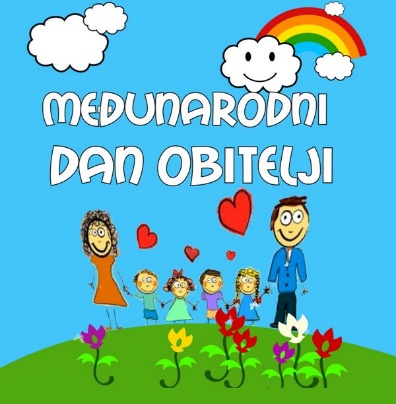 HRVATSKI JEZIKDanas obilježavamo Dan obitelji, kroz video otkrij sve o Danu obitelji.https://www.powtoon.com/online-presentation/cE3Nrec2oNC/?utm_medium=SocialShare&utm_campaign=copy%2Bshare%2Bby%2Bowner&utm_source=player-page-social-share&utm_content=cE3Nrec2oNC&utm_po=29584429&mode=movieNapišite sastavak o svojoj obitelji. Opišite članove svoje obitelji, kojim se osobinama ističu, što tko radi i kako pomažete jedni drugima.                                            Moja obiteljUVOD:  GLAVNI DIO:  ZAKLJUČAK: (pošalji učiteljici)LIKOVNA KULTURAhttps://docs.google.com/drawings/d/1hLWpLXvny7e6QdWb5CqGc4zMxev58COmYVD7y50NbMs/edit?fbclid=IwAR1EM7GWFhBoSRZf5BDwizHMeđunarodni dan obitelji počeo se obilježavati sa željom da se naglasi važnost obitelji kao osnovnog elementa svakog društva, tj. da se potakne djelovanje društva u korist obitelji, donošenje odluka koje će osigurati bolji standard i kvalitetu života obitelji te pružanje podrške uvažavanja obiteljskog života, tradicija i običaja.Ovim poticajnim ciljevima želi se naglasiti da se bitna obilježja čovječanstva (zajedništvo, tolerancija, demokracija, svjetski mir…) počinju izgrađivati u obitelji.	Razmislite: Koje vrijednosti vaša obitelj njeguje, što vam je važno? Neka to bude sastavni dio vašeg obiteljskog grba. Oslikajte svoj obiteljski grb, a zatim ga zalijepite na karton (oblik odredite sami). Grbovi često  nose ukrašeno slovo svoga prezimena ili  na dnu cijelo prezime ispisano krasopisom.Potrudite se.Primjeri:    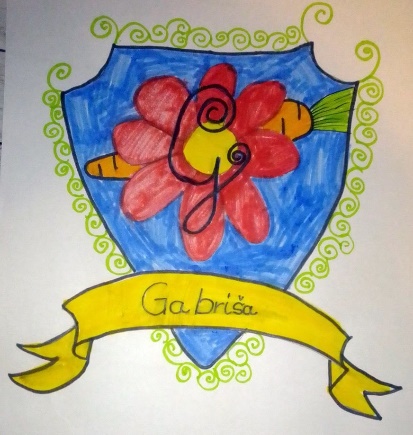 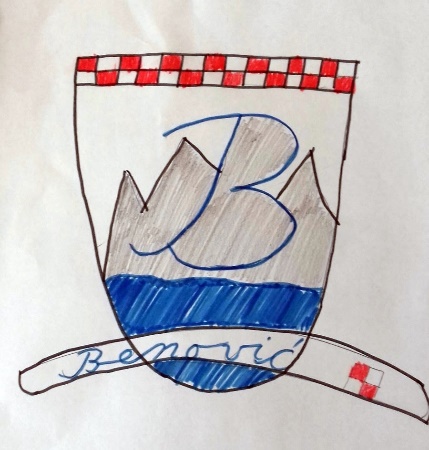 (rad pošalji u grupu)MATEMATIKADanas ponavljamo geometrijske sadržaje.Radite u geometrijsku bilježnicu s geometrijskim priborom.Zaoštri olovku. Koristi trokute/ravnalo. Pazi na urednost i točnost.Ponovimo!RAVNINA, PRAVAC, POLUPRAVAC, DUŽINA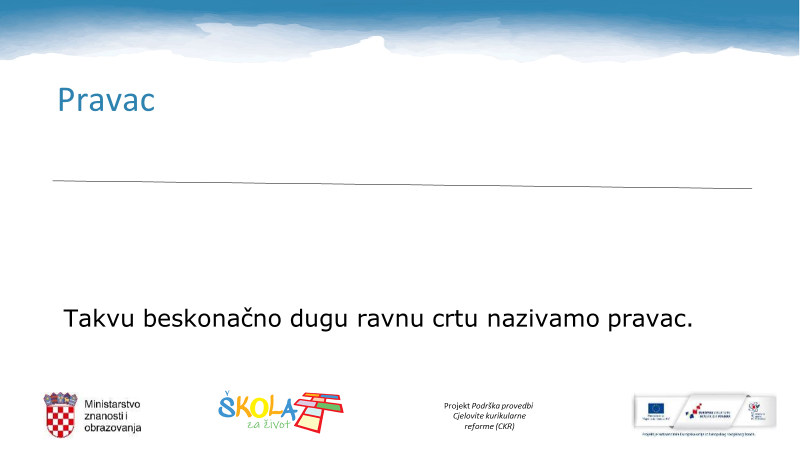 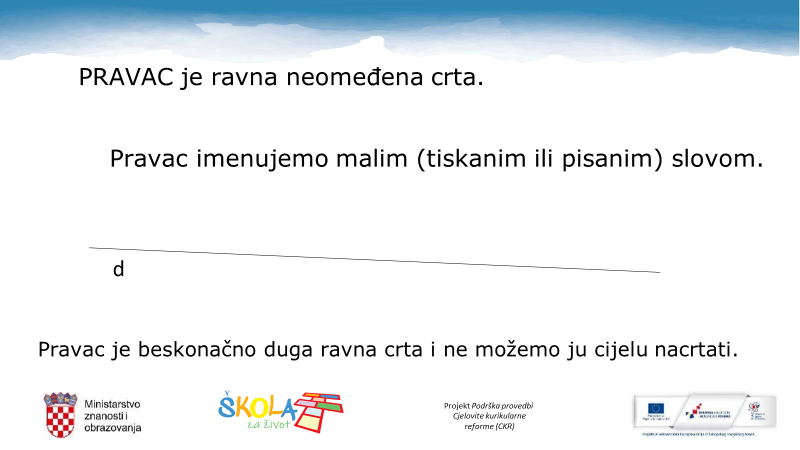 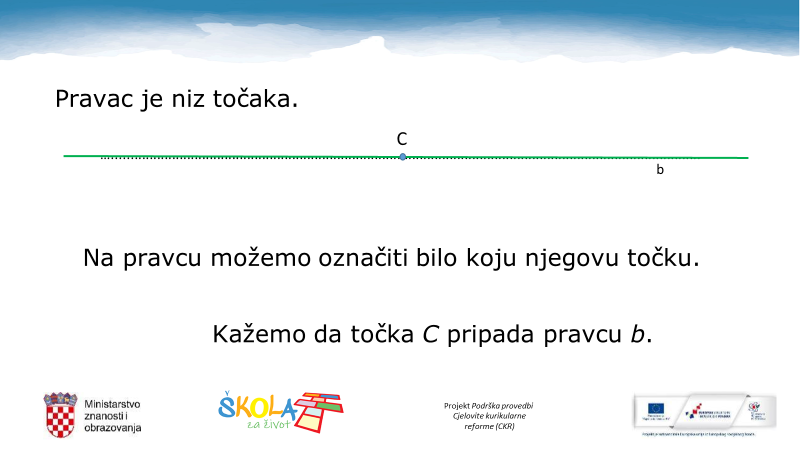 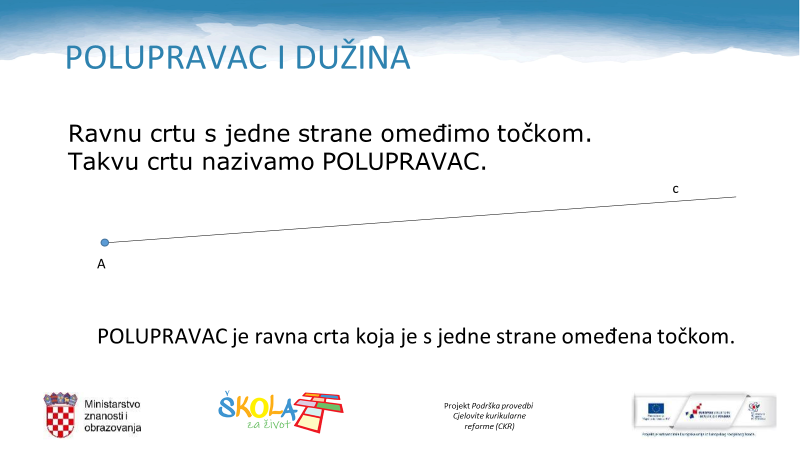 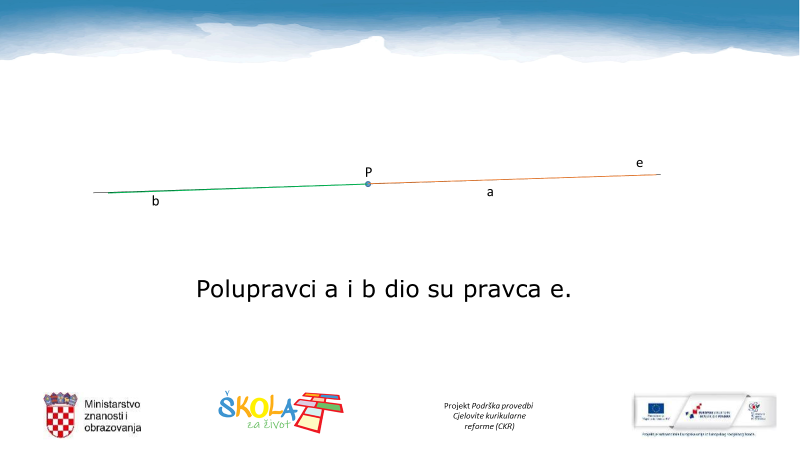 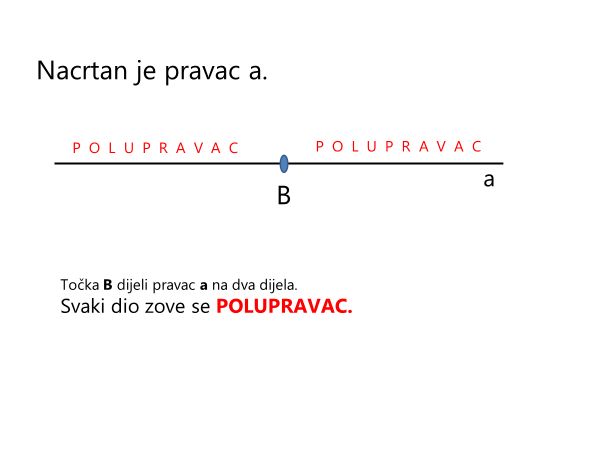 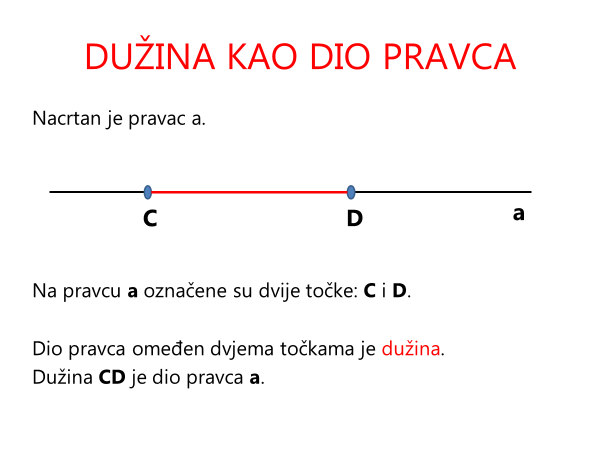 Riješi u geometrijsku bilježnicu:1.  Imenuj nacrtane geometrijske likove.________           ____________          __________            ___________2.  Kroz točku D nacrtaj 5 pravca.                                x                                D           2.  Nacrtaj pravac koji prolazi kroz točke A i B. Neka to bude pravac c.                     A                                         B3.  Koliko se pravaca može nacrtati kroz 2 točke? ____________________4.  Nacrtaj sve pravce koji prolaze zadanim točkama.                                        Z	                                                          U                                         V5.            Nacrtaj pravac s i na njemu označi točku S. Točka S pravac dijeli na dva _______________________________. 6.       Nacrtaj pravac m. Istakni točke M i N koje pripadaju pravcu m i točke O i P, koje ne pripadaju pravcu m.TZKVježbaj s nama/ HRT3Vježbaj uz slova svoga imena https://view.genial.ly/5ebac88d7719510d866184c5/interactive-content-tjelesna-abecedaNagovori članove obitelji da i oni pokušaju.Uživaj u svojoj obitelji, ona je jedna, jedina i neponovljiva!Sretan vam Dan obitelji!                          Uživajte u vikendu,                                                    učiteljica Tanja. 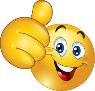 